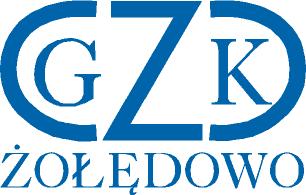 Żołędowo, dnia 08.04.2021 r.Informacja z otwarcia ofertBudowa sieci wodociągowej i kanalizacji sanitarnej w rejonie ul. Krokusowej 
w miejscowości Żołędowo oraz budowa sieci kanalizacji sanitarnej w ul. Bukowej 
i przyległych w miejscowości Maksymilianowo gm. Osielsko.GZK.271.1.2021Lp.WykonawcaCena1.Przedsiębiorstwo Robót Inżynieryjno-Sanitarnych "INŻBUD" Andrzej i Robert Kortas sp.j.NIP: 5542895622Część A: 121.681,08 złCzęść B: 234.206,38 zł2.Część A: 98.400,00 złCzęść B: 307.500,00 zł3.HYDRAFBUD
89-203 Zamość, UL. AKWARIOWA   8
NIP: 9670514740Część A: 285.874,14 złCzęść B: 396.268,85 zł4.Hydrotechnika Krzysztof Pyszka, Złotów 77-400, Święta   139
NIP: 5581551097Część A: 162.499,92 złCzęść B: 251.834,19 zł5.WIMAR SPÓŁKA Z OGRANICZONĄ ODPOWIEDZIALNOŚCIĄ
Koronowo 86-010,Nadrzeczna   24
NIP: 9670644141Część A: 139.077,95 złCzęść B: 255.080,48 zł